Lecture période 4 – épisode 1							Lecture période 4 – épisode 2 			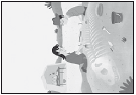  Lis ces mots nouveaux :							1. Lis ces mots nouveaux :la Terre – une époque – un reptile						un troupeau – une fougère – une feuille un maitre – des maitres – taille – comme					herbivore – leur – voilà2. Lis ces phrases :							2. Lis ces phrases :Ratops est un dinosaure.								Ratops mange des feuilles et des fougères.Ratops vit à l’époque des dinosaures.					Il est herbivore.Il fait chaud sur la Terre.																			3. Lis ce texte :3. Lis ce texte :										Voilà un dinosaure qui mange les feuilles												les plus hautes grâce à son long cou.À un an, Ratops est grand comme						Le dinosaure qui a un bec plat peut mangerun hippopotame. Une fois adulte, il dépassera				les feuilles les plus dures.la taille d’un gros éléphant.							Ratops coupe les fougères avec son bec												tranchant.4. Recopie ce mot :									comme : ...................................................						4. Recopie ces mots :												leur : ..........................	voilà : ..........................5. Lis ces lettres :							b – d – f – k – m – d – r – y – a – g						5. Lis ces lettres :															z – o – h – k – n – u – t – s – c – w